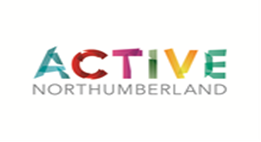 MORPETH & PONTELAND SCHOOL SPORT PROGRAMMETeacher Person SpecificationThe essential competencies may be those requested at an initial stage. Desirable knowledge may be developed during the induction process.EssentialDesirableExperience:Qualified teacher statusExperienced PE teacher Experience of coordinating OSHL and school sportImplementing community sport projectsWorking with other agencies and organisations and Adults Other Than TeachersIncluding all young people in PE and SportProducing, implementing and evaluating development plansWorking across High / Middle / Primary / First schoolsEvent  and competition organisationKnowledge and understanding:Recent developments in PE and school sportHow PE and Sport can be used as a vehicle for whole school improvementHow OSHL can be used to raise standardsHow PE and Sport is currently delivered in primary schools (KS1-2)Roles of secondary school teachersRoles of primary school teachers Purpose of whole school development plansExpectations of Secondary Curriculum for Physical Education, including relevant accredited and examination courses                        Expectations of the National Curriculum for PEKnowledge of leadership programmes for young peopleSkills and qualities:Management of ChangeInterpersonalNegotiatingCommunication (oral and written)Ability to meet travel requirementsTeam workSelf motivatedFlexibleOrganisational and planningCreativity and problem solvingReflective